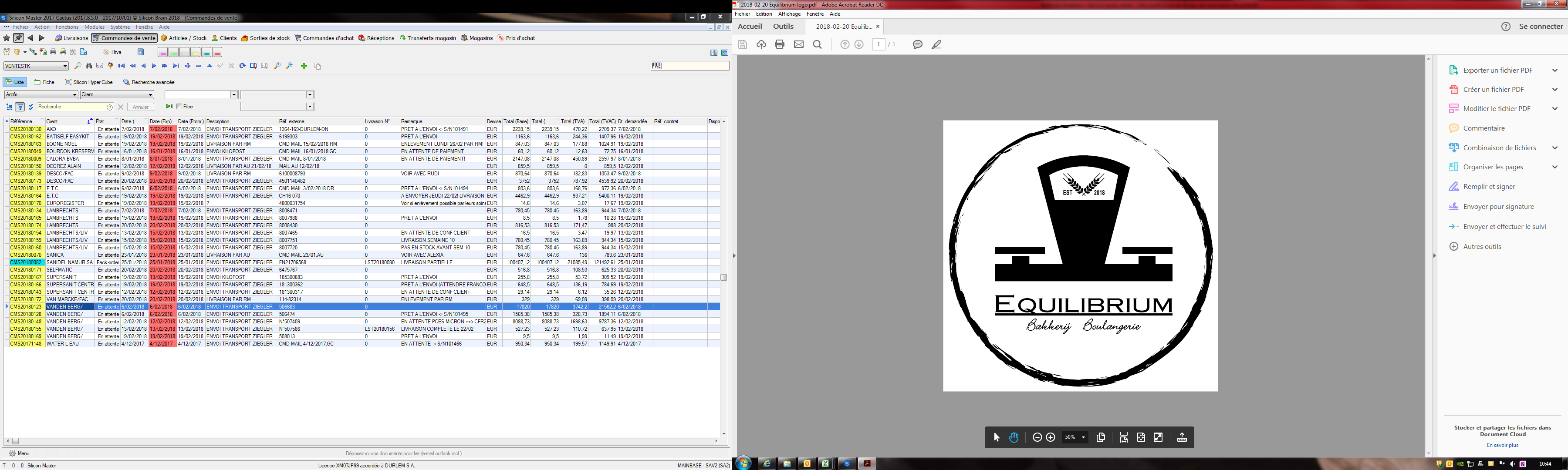 Bestellijst Bakkerij EQUILIBRIUMBon de commande boulangerie EQUILIBRIUMNaam/nom:Adres/adresse:Postcode + plaats/ CP + ville:Voor de (datum)/ Pour le (date):Gewenste uur levering/heure de livraison souhaitée**volgens mogelijkheden/selon les possibilitésTelefoonnummer/numéro de téléphone:Opmerkingen/remarques:BROOD/PAINAantal/quantitéPrijs/PrixTotaal/totalWit brood/Pain blanc 600g2,00 €Wit brood/Pain blanc 800g2,30 €Tijgerbrood/pain blanc tigré 600g2,00 €Tijgerbrood/pain blanc tigré 800g2,30 €Bruin brood/Pain gris 600g2,00 €Bruin brood/Pain gris 800g2,30 €Zwart brood/Pain noir 600g2,00 €Zwart brood/Pain noir 800g2,30 € Granovit 800g2,30 €Notenbrood/Pain aux noix 800g3,50 €Maya 600g2,00 €Maya 800g2,30 €Voerbrood 600g2,20 €Rustiek/Rustique 800g (met zuurdesem/au levain)3,50 €Oerbrood/Pain à l’ancienne 600g2,30 €10 granen/10 céréales 600g 2,00 €10 granen/10 céréales 800g 2,30 €Fjord2,30 €Ajuinbrood3,50 €Frangipanebrood/Pain frangipane **4,00 €Suikerbrood/Craquelin **4,00 €Rozijnenbrood/Cramique **4,00 €** ENKEL In het weekend of op bestelling/UNIQUEMENT en weekend ou sur commandeGESNEDEN/COUPE JA / NEEOUI / NONLUXE DEGEN/PISTOLETS-SANDWICHES-PETITS PAINSAantal/quantitéPrijs/PrixTotaal/totalSandwiches0,45 €Suikerbolletjes/Mini-craquelins **0,60 €Krentenbolletjes/Mini-cramiques **0,60 €Pistolets blancs/wit (krokant/croquant)0,45 €Tijgerpistolets/Pistolets tigrés0,45 €Bruine pistolets/Pistolets gris0,45 €Maispistolets/Pistolets aux maïs **0,45 €Halve baguette/Demi-baguette1,00 €Baguette1,20 €** ENKEL In het weekend of op bestelling/UNIQUEMENT en weekend ou sur commande Andere mogelijkheden qua pistolets op aanvraag (vb met sezamsaadjes of mini-pistolets ezv)TAARTEN/TARTESAantal/quantitéPrijs/PrixTotaal/totalAbrikoos/Abricots8,50€ G – 6€ M Kersen/Cerises8,50€ G – 6€ MAppel/Pommes8,50€ G – 6€ MCrème appel/Crème-pommes8,50€ G – 6€ MCrème ananas8,50€ G – 6€ MPruimen/Prunes8,50€ G – 6€ MCrème-Pudding8,50€ G – 6€ MTaarten speciaal/Tartes spécialesBretoense taart/Tarte bretonne **12€ G*Appel-amandelen-mousseline/pommes-amandes-mousselineBriochetaart/Tarte briochée **8,50€ G - 6€ MSuikertaart/Tarte au sucre8,50€ G - 6€ MRijstetaart/Tarte au riz9,50€ G - 7€ MBresilliennetaart/Brésilienne12€ GSmurfentaart/Tarte schtroumpff12€ G Abricot-slagroom-witte chocolade/abricots-crème fraiche-copeaux chocolat blancZwarte woudtaart12€ G Kersen-slagroom-zwarte chocolade/cerises-crème fraiche-copeaux chocolat noir Breumelen 8,50€ G - 6€ MCrumble-pudding** ENKEL In het weekend of op bestelling/UNIQUEMENT en weekend ou sur commande*G = groot/grandM = middel/moyenK = klein/petitGEBAK 1P/PATISSERIE 1PAantal/quantitéPrijs/PrixTotaal/totalSoes slagroom/Choux crème fraîche€ 2,50Eclair€ 2,50Merveilleux€ 3,00Meringue-slagroom-zwarte chocolade/Meringue-chantilly-copeaux chocolat noirSamba (entremet mousse chocolat/chocolademousse) **€ 3,00Paris brest € 3,00Soes-praliné/Choux-crème pralinéSeizoensgebonden gebakjes/pâtisseries selon les saisons€ 3,00 à € 3,50Javanais € 3,00Amandelbiscuit-chocoladebiscuit-boterroom vanille + chocolade/biscuit amande-crème au beurre vanille + chocolat Miserable € 3,00Amandelbiscuit-vanille boterroom/biscuit amande-crème au beurre vanille Tarteletten diversen (citroen-chocolade-seizoensvruchten)€ 3,00 à € 3,50 Gozetten € 2,00Mokka€ 2,50Praliné€ 2,50Slagroom/Crème fraîche€ 2,50GEBAK 4P/PATISSERIE 4PAantal/quantitéPrijs/PrixTotaal/totalSlagroom/Crème fraîche10 €Mokka10 €Merveilleux12 €Chocolademousse/Mousse au chocolat12 €Javanais12 €Miserable12 €Paris brest12 €GEBAK 6P/PATISSERIE 6PAantal/quantitéPrijs/PrixTotaal/totalSlagroom/Crème fraîche15 €Mokka15 €Merveilleux18 €Chocolademousse/Mousse au chocolat18 €Javanais18 €Miserable18 €Paris brest18 €GATEAUS-GATEAUX/CIJFERGEBAK-CHIFFRE/ENTREMETSAantal/quantitéPrijs/PrixTotaal/totalGateaus-gateaux of/où cijfergebak/chiffreSmaak naar keuze-goûts au choix: Boterroom/crème au beurre (vanille, mokka, chocolat,-de)Slagroom/crème fraîche (vanille, chocolat,-de)Crème/pudding€ 2,50 PER PERSOON/PAR PERSONNE
+ € 8,50 voor een foto in suiker+ supplement voor specifieke decoratie/supplément pour des décorations bien spécifiquesTrouwgateau/Gâteau de mariageSmaak naar keuze-goûts au choix: Boterroom/crème au beurre (vanille, mokka, chocolat,-de)Slagroom/crème fraîche (vanille, chocolat,-de)Crème/pudding€ 2,50 PER PERSOON/PAR PERSONNE+ supplement voor de decoratie per verdiep alsook voor de trouwkoppel/supplément pour les décorations par étage ainsi que pour la statue de marié (e )sBabyborrel-BaptêmeOp vraag van de klant/ sur demandeGâteau Muffins Ezv/etc…Entremets Op vraag van de klant/ sur demandeVb. entremet chocolade-frambozen-passievruchten-cassis-ezv; par ex. Entremet chocolat-framboises-fruit de la passion-cassis-etc.€ 3,00 PER PERSOON/PAR PERSONNE+ € 8,50 voor een foto in suiker+ supplement voor specifieke decoratie/supplément pour des décorations bien spécifiquesDESSERTBUFFET/BUFFET DESSERTSAantal/quantitéPrijs/PrixTotaal/totalOp aanvraag/sur demande
Verschillende mogelijkheden volgens uw wensen en smaken:Mini gebakjesMini-moussesBoterroom/slagroomgebakjesMini-soezen en éclairsMini-tarteletjesEzv…Nombreuses possibilités selons vos souhaits et saveurs préférées:Mini-pâtisseriesMini-moussesMini crème au beurre ou mini crème fraiche Mini-choux et éclairsMini-tartelettesEtc…KOEKEN/VIENNOISERIESAantal/quantitéPrijs/PrixTotaal/totalCroissant1,20 €Chocokoeken/Pain au chocolat1,20 €Strikjes/Nœuds1,20 €Achtjes/Huits1,50 €Suisse rond/Couque suisse ronde1,50 €Suisse lang/Couque suisse longue1,50 €Suisse choco1,50 €Kaneelbrilletjes/Couques à la cannelle1,50 €Marsepein croissant/Croissant massepain1,50 €Abricozenkoek/Couque abricot1,50 €Speculaasdraai/Torsade spéculoos 1,50 €Pudding-spéculaas/crème-spéculoosDoughnuts1,20 €Berlijnse bollen/Boules de berlin2,00 €Mini-doughnuts of/où berlijnse bollen op aanvraag/sur demandeONTBIJTMAND-CADEAUMAND/PANIER PETIT-DEJEUNER OU PANIER CADEAUAantal/quantitéPrijs/PrixTotaal/totalOp bestelling/Sur commande*Diverse mogelijkheden/diverses possibilités:25,00 € (2p)35,00 € (3p)50,00 € (4 à 6p)*Cadeaumanden/paniers cadeauxMet of koekjes, chocolatjes, confituur, ezvAvec biscuits, chocolats, confiture, etcBELEGDE BROODJES/SANDWICHES (wit-grijs/blanc-gris)Aantal/quantitéPrijs/PrixTotaal/totalAfhaling of ter plaatse/à emporter ou sur placeGezond/végétarien (sur demande/op aanvraag)2,50 €Hesp/jambon3,00 €Kaas/fromage3,00 €Smos/Dagobert3,50 €Tonijnsla/Salade de thon3,50 €Américain3,50 €Kip curry/Poulet curry3,50 €Salade van de week-salade de la semaine 3,50 €Boterhammen-TartinesParmaham/Jambon de Parme4,50 €Pesto-balsamico-mozarrella-roquetteGeitenkaas/Fromage de chèvre (appels-honing/pommes-miel)4,50 €Ter pley4,50 €Herfse kaas-voerense perenstroop-spek/Fromage de herve-sirop de poires de fourons-lardBOEREN-BOTERHAM4,50 €Hesp-kaas-spek-sla-mayonnaise of andalouse/Jambon-fromage-lard-salade-mayonnaise ou andalouseRECEPTIEBROODJES-VERRASSINGSBROOD
BUFFET PETITS PAINS GARNIS-PAIN SURPRISEAantal/quantitéPrijs/PrixTotaal/totalOp bestelling-sur commande*Prijs afhankelijk van het aantal personen, het gekozen beleg/prix sur base du nombre de personnes ainsi que de la charcuterie et-ou salades souhaitéesTOTALE PRIJS/PRIX TOTAL *Voor gewone bestellingen/commandes à emporter: betaling bij afhaling, contant of met BC in de bakkerij/paiement le jour même cash ou par BC
*Voor bestellingen met levering/commandes à livrer: betaling op voorhand via overschrijving of contant de dag van de levering/paiement par virement à l’avance ou paiement cash le jour de la livraison